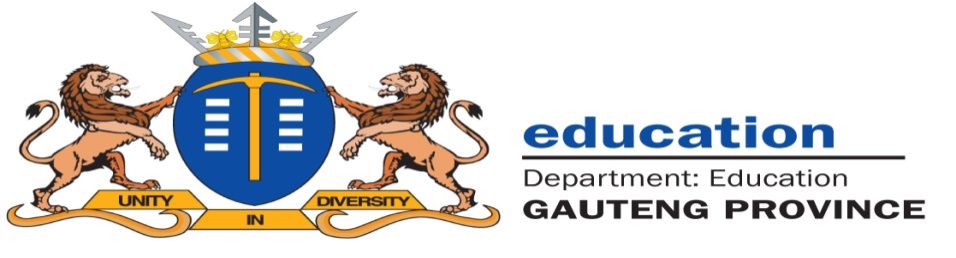 ADDITIONAL CASH TRANSACTIONS, CREDIT TRANSACTIONS AND ANALYSIS OF TRANSACTIONSGRADE 10Question 1                                   Additional cash transactions                   (62 marks; 37 minutes) Required: Complete the table in your answer book using the transactions given below.  Example: Transaction: Payment made to creditor by cheque R500. Transactions: R100 000 deposited directly into the business bank account by the owner. Computer equipment bought for R15 000; paid for by cheque. Payment made by EFT to pay for the owner’s son’s school fees, R1 900. A Debtor owes R250. Cheque of R230 received from the debtor in settlement of his account. R50 paid out of petty cash for stationery. Paid for carriage on goods bought by cheque, R1 600. Stock valued at R5 800 bought via internet transfer. Received 5% trade discount. The cheque received from the debtor in Transaction 4 has been dishonoured. During the month R480 was spent out of Petty Cash in total. The imprest amount is R500. A                       cheque was made out to restore the imprest amount. Question 1                                   Additional cash transactions                   (62 marks; 37 minutes) Required: Use the transactions given in the question paper to complete the table below. Use the example given in the question paper Question 1                                   Additional cash transactions                   (62 marks; 37  minutes) Required: Use the transactions given in the question paper to complete the table below. Use the example given in the question paper      QUESTION 3   Analysis of Transactions	(30 marks; 18 minutes)REQUIRED:Complete the table below (Assume that the bank balance is overdrawn at all times)QUESTION 3   Analysis of Transactions			(30 marks; 18 minutes)Complete the table below (Assume that the bank balance is overdrawn at all times)Question 3   Analysis of Transactions				        (30 marks; 18 minutes)Complete the table below (Assume that the bank balance is overdrawn at all times)No. Source document Journal Account debit Account credit Accounting Equation Accounting Equation Accounting Equation No. Source document Journal Account debit Account credit Assets R = Owners Equity R + Liabilities R Eg. Cheque counterfoil CPJ Creditors Control Bank -500 -500 No. Source document Journal Account debit Account credit Accounting Equation Accounting Equation Accounting Equation No. Source document Journal Account debit Account credit Assets R = Owners Equity R + Liabilities R 1 2 3 4 4 5 6 7 8 8 9 No. Source document Journal Account debit Account credit Accounting Equation Accounting Equation Accounting Equation Accounting Equation No. Source document Journal Account debit Account credit Assets R = Owners Equity R + Liabilities R 1 Bank statement ✓CRJ✓Bank✓  Capital ✓+100 000✓  +100 000 2 Cheque counterfoil ✓CPJ ✓Equipment ✓Bank ✓-15 000 +15 000 ✓3 Bank statement ✓CPJ ✓Drawings ✓Bank ✓-1 900 ✓-1 900 ✓4 Receipt✓CRJ ✓Bank ✓Debtors control ✓+230 ✓ -230 ✓4 Receipt✓CRJ ✓Discount allowed ✓Debtors control ✓-20✓-20✓5 Petty cash voucher✓PCJ ✓Stationery✓Petty cash ✓-50 ✓-50 ✓6 Cheque counterfoil ✓CPJ ✓Trading stock ✓Bank ✓+1 600 ✓ -1 600 7 Bank statement ✓CPJ ✓Trading stock ✓Bank✓ +5 510 ✓ -5 510 ✓828 Bank statement✓CPJ ✓Debtors control ✓Bank✓+230 -✓ 230 ✓828 Journal voucher ✓GJ ✓Debtors control ✓Discount allowed ✓+20 ✓+20✓9 Cheque counterfoil ✓CPJ ✓Petty cash ✓Bank ✓-480 ✓+480 ✓No.SourceDocumentSub.BookAccount in General LedgerAccount in General LedgerAccounting EquationAccounting EquationAccounting EquationNo.SourceDocumentSub.BookDebitCreditAssetOELiability1CRJ?Debtors’ control-96Bad debts?-2242C / N???-180Trading stock?+1203GJ?Interest on fixed deposit (capitalized)+9004?CJTrading stock?+1 4405?CPJCreditors’ control?-1053??Discount received-276? Bank Charges?-2707Duplicate  D/N??Stationery-1718??Profit and loss (Gross profit)-7 00030No.SourceDocumentSub.BookAccount in General LedgerAccount in General LedgerAccounting EquationAccounting EquationAccounting EquationNo.SourceDocumentSub.BookDebitCreditAssetOELiability1CRJBankDebtors’ control-96Bad debtsDebtors’ control -2242C / N-180Trading stockCost of sales+1203GJInterest on fixed deposit (capitalized)+9004CJTrading stock+1 4405CPJCreditors’ control-1053+1053Discount received-276Bank Charges-270+2707Duplicate  D/NStationery-1718Profit and loss (Gross profit)030No.SourceDocumentSub.BookAccount in General LedgerAccount in General LedgerAccounting EquationAccounting EquationAccounting EquationNo.SourceDocumentSub.BookDebitCreditAssetOELiability1CRJBankDebtors’ control-960-96Bad debtsDebtors’ control -224-22402C / NDAJDebtors’ allowancesDebtors’ control-180-1800Trading stockCost of sales+120+12003GJFixed depositInterest on fixed deposit  (capitalized)+900+90004Original invoiceCJTrading stockCreditors’ control+1 440+1 4405Cheque counterfoilCPJCreditors’ controlBank00-1053+1053Creditors’ controlDiscount received0+27-276Bank statementBank ChargesBank0-270+2707Duplicate  D/NCAJCreditors’ controlStationery0+171-1718GJTrading accountProfit and loss (Gross profit)0-7 000+7 000030